<Insert your title in small caps here. If it extends past one line, be sure that subsequent lines taper in as this text is doing now>By<Type your name here>Submitted in Partial Fulfillment of the Requirements forGraduation with Honors from theSouth Carolina Honors College<Month, Year of Graduation>Approved: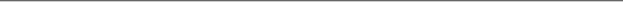 <Type Name> Director of Thesis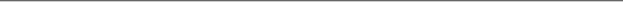 <Type Name> Second Reader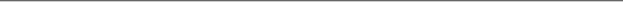 Steve Lynn, DeanFor South Carolina Honors College